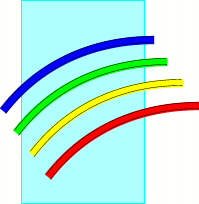 Муниципальное автономное образовательно-оздоровительное учреждение «Пансионат «Радуга» городского округа Тольятти445003, г. Тольятти, Лесопарковое шоссе, 36, тел./факс (8482) 48-98-42Информированное соглашение с лагерем Фамилия, имя ребенка________________________________________________________________ Дата рождения __________________________ телефон для связи ___________________________ Школа _________________________________ класс _______________________________________ Информированное согласие об участии в программе Лагеря, обязательства. Я понимаю, что участие в программе Лагеря влечет за собой риск получения травм по причине физических нагрузок. Я также понимаю, что участие в мероприятиях является полностью добровольным и требует от Ребенка соблюдения всех инструкций, правил пребывания и исполнение правил техники безопасности, пожарной безопасности, санитарно-гигиенических норм, исполнение законных требований администрации лагеря, педагогов и службы административно-хозяйственного отдела. Я знаю, что должностные лица лагеря, определенные приказом его руководителя, несут ответственность за жизнь и здоровье Ребенка. Лагерь оказывает практическую помощь в оформлении документов для страхования жизни, здоровья детей на период их пребывания в организации отдыха и оздоровления. Лагерь оказывает организационную помощь в получении страховки от страховой компании в случае нанесения ущерба здоровью ребенка в период пребывания в организации отдыха и оздоровления в соответствии с законодательством Российской Федерации. Я разрешаю участие Ребенка ____________________________________________________________________________ в мероприятиях программы Лагеря. Я также разрешаю воспроизведение, продажу, экспозицию, радиовещание, электронное хранение, и /или распространение фотографий/фильмов/ видеокассет/электронных презентаций и /или звуковых записей с участием Ребенка без ограничений, по усмотрению Лагеря, и отказываюсь от любого права на компенсацию и вознаграждение за любое из вышеперечисленных. Примечание: В связи с многообразием программ и мероприятий в целях обеспечения безопасности пребывания Ребенка в Лагере, администрация Лагеря просит Вас ознакомить ребенка с ниже перечисленными ограничениями, при его участием в программе Лагеря. Перечислите ограничения ребенка, если таковые имеются: __________________________________________________________________________________________________________________Информированное добровольное согласие действительно на срок пребывания ребенка в оздоровительной организации с «____» ______________ 20___г. до «____» ______________ 20___г. Подпись родителя / опекуна ребенка: ______________________________(расшифровка) Дата: ____________ Подпись второго родителя / опекуна ребёнка: ______________________(расшифровка) Дата: _____________ Муниципальное автономное образовательно-оздоровительное учреждение «Пансионат «Радуга» городского округа Тольятти445003, г. Тольятти, Лесопарковое шоссе, 36, тел./факс (8482) 48-98-42Участие в программе МАООУ «Пансиона «Радуга» и его активностяхФамилия, имя ребенка: _______________________________________________________________________Вас просят подтвердить, что ребенок не имеет противопоказаний для участия в спортивных, культурных, массовых активностях в МАООУ «Пансионат «Радуга». Если же таковые имеются, Вам необходимо оценить самостоятельно степень риска участия ребенка в программе МАООУ «Пансионат «Радуга» и наложить самостоятельно ограничения, объяснив это ребенку или же выбрать вариант участия в них для Вашего ребенка.Физическое состояниеУмение плавать ______________________________________________________________________________Быстрая утомляемость_________________________________________________________________________Другие особенности___________________________________________________________________________Индивидуальные особенностиПеречислите 5 наиболее выраженных черт характера, присущих Вашему ребенку: _______________________ ____________________________________________________________________________________________ Чем занимается с удовольствием? _______________________________________________________________ Какая ситуация может оказаться трудной, стрессовой? _____________________________________________ Отношение к вещам (узнает ли свои вещи, имеет ли привычку терять вещи) _________________________________________________________ Способность к самообслуживанию (по 10-ти бальной шкале) ________ какие действия нужно проконтролировать (подчеркнуть нужное): личная гигиена; переодеться, если мокро и холодно; сушка и уход за вещами;___________________________________________________________________________________ С кем предпочитает общаться Ваш ребенок (с младшими, с ровесниками, со старшими). Есть ли трудности в общении? ___________________________________________________________________________________ Каким образом можно убедить Вашего ребенка соблюдать правила и договоренности? ____________________________________________________________________________________________Отношение к курению и употреблению спиртных напитков _________________________________________ Информированное добровольное согласие действительно на срок пребывания ребенка в оздоровительной организации с «____» ______________ 20___г. до «____» ______________ 20___г. Подпись родителя / опекуна ребенка: ______________________________(расшифровка) Дата: ____________ Подпись второго родителя / опекуна ребёнка: ______________________(расшифровка) Дата: _____________ Муниципальное автономное образовательно-оздоровительное учреждение «Пансионат «Радуга» городского округа Тольятти445003, г. Тольятти, Лесопарковое шоссе, 36, тел./факс (8482) 48-98-42Медицинская информация о состоянии здоровьяФамилия, имя, отчество ребенка: _____________________________________________________________Полис № ___________________________История здоровья (заполняется родителем)Есть ли у вашего ребенка в настоящее время или когда-либо он лечился от любых из следующих заболеваний?Я подтверждаю, что сообщил о здоровье своего ребенка достаточно, чтобы быть уверенным, что участие его в активных занятиях, соревнованиях в лагере не нанесет вреда его здоровью и не вызовет никаких негативных реакций. Я даю добровольное информированное согласие на проведение медицинских вмешательств моему ребенку при оказании первичной медико-санитарной, неотложной и скорой медицинской помощи в оздоровительной и медицинской организации. Я ознакомлен с перечнем видов медицинских вмешательств, на которые даю информированное добровольное согласие для получения первичной медико-санитарной помощи, в доступной для меня форме, а также уведомлен в том, что при оказании неотложной и скорой медицинской помощи я буду информирован по указанному выше телефону. В случае невозможности связаться со мной и при возникновении угрозы жизни моему ребенку решение об объеме и виде медицинского вмешательства определяют врачи медицинской организации.В доступной для меня форме мне даны разъяснения о целях, порядке оказания медицинской помощи. В случае моего отсутствия уполномочиваю присутствовать при оказании медицинской помощи моему ребенку, чьим законным представителем я являюсь, работнику оздоровительной организации. Информированное добровольное согласие действительно на срок пребывания ребенка в оздоровительной организации с «____» ______________ 20___г. до «____» ______________ 20___г. Подпись родителя / опекуна ребенка: ______________________________(расшифровка) Дата: ____________ Подпись второго родителя / опекуна ребенка: ______________________(расшифровка) Дата: _____________ Муниципальное автономное образовательно-оздоровительное учреждение «Пансионат «Радуга» городского округа Тольятти445003, г. Тольятти, Лесопарковое шоссе, 36, тел./факс (8482) 48-98-42Дети в начале смены пройдут инструктаж о том, что нельзя делать самостоятельно в лагере или делать только при помощи своих педагогов-организаторов (вожатых). Инструктаж проходит в виде беседы. После нее каждый ребенок распишется лично о том, что он ознакомлен с этими ограничениями и несет ответственность за несоблюдение этих ограничений. Просьба к родителям еще раз перед поездкой в лагерь поговорить на эти темы с вашим ребенком во избежание несчастных случаев на отдыхе в нашем лагере.Основные ограничения при нахождении ребенка в МАООУ «Пансионат «Радуга»:1.             Привозить в лагерь спиртное, курительные и наркотические вещества. Употреблять их.2.             Употреблять в речи ненормативную лексику и грубые выражения.3.             Привозить предметы, способные причинить вред здоровью (ножи, шокеры и т. д.).4.             Вставать на подоконники, балконные перила, снимать москитную сетку.5.             Бросать камни и другие предметы в людей, животных и птиц.6.             Выходить самостоятельно за территорию лагеря.7.             Употреблять в пищу незнакомые растения, ягоды и грибы.8.             Разводить огонь в помещениях, на территории. 9.             Пользоваться своими привезенными неисправными электроприборами.10.         Портить и наносить вред имуществу лагеря.11.         Открывать электрошкафы, подходить к трансформаторной станции. 12.         Выходить на спортивные мероприятия в обуви и одежде, непредназначенной для спорта.13.         Во время спортивных мероприятий толкать друг друга и ставить подножки.14.         Мешать другим отдыхающим отдыхать во время тихого часа, отбоя.15.         В зрительном зале близко подходить к светодиодному оборудованию.16.         В жаркую солнечную погоду находиться на территории лагеря без головного убора.17.         Заниматься самолечением (без назначения врача), хранить лекарственные препараты в отряде.18.         Нарушать дисциплину в душевых.19.         Бегать по столовой.20.         Нарушать режим дня.21.     За противоправные действия детей в лагере ответственность несут родители или законные представители детей. Лагерь не несет ответственности за воспитание детей. Это ответственность родителей. Обращаем внимание на то, что за сохранность ценных вещей вашего ребенка, лагерь ответственность не несет!Информированное добровольное согласие действительно на срок пребывания ребенка в оздоровительной организации с «____» ______________ 20___г. до «____» ______________ 20___г. Подпись родителя / опекуна ребенка: _____________________________(расшифровка) Дата: ____________ Подпись второго родителя / опекуна ребёнка: ______________________(расшифровка) Дата: ____________Муниципальное автономное образовательно-оздоровительное учреждение «Пансионат «Радуга» городского округа Тольятти445003, г. Тольятти, Лесопарковое шоссе, 36, тел./факс (8482) 48-98-42Перечень продуктов, разрешенных санитарными службами, для передачи детям в лагерь Печенье твердое, без наполнителей.Конфеты - желательно только или карамель, или конфеты в индивидуальных упаковках.Фрукты – твердые сорта яблок или груш. Остальные фрукты быстро портятся, и для их хранения условий нет.Упаковка пакета с соком должна быть не более 200 мл (чтобы, вскрыв упаковку, ребенок мог выпить за один раз). Напитки кроме сока - только вода! Любые иные продукты запрещены к передаче в детском оздоровительном лагере!Огромная просьба, не предавать детям большое количества продуктов, поскольку в этом случае ребенок постоянно перебивает аппетит и перестает нормально питаться в столовой. Ребятам предоставляется 5ти – разовое питание. Информированное добровольное согласие действительно на срок пребывания ребенка в оздоровительной организации с «____» ______________ 20___г. до «____» ______________ 20___г. Подпись родителя / опекуна ребенка: _____________________________(расшифровка) Дата: ____________ Подпись второго родителя / опекуна ребёнка: ______________________(расшифровка) Дата: ____________Муниципальное автономное образовательно-оздоровительное учреждение  «Пансионат «Радуга» городского округа Тольятти445003, г. Тольятти, Лесопарковое шоссе, 36, тел./факс (8482) 48-98-42Информационный лист по пребыванию детей в МАООУ «Пансионат «Радуга»,в условиях ограничительных мероприятий при профилактике новой коронавирусной инфекции COVID-19Заезд проводится согласно санитарно – эпидемиологическим правилам СП 3.1/2.4. 3598-20 "Санитарно-эпидемиологические требования к устройству, содержанию и организации работы образовательных организаций и других объектов социальной инфраструктуры для детей и молодежи в условиях распространения COVID-19", утвержденными постановлением Главного Государственного санитарного врача по Самарской области от 30.06.2020 № 16, с изменениями от 24.03.2021;Заезд  детей осуществляется только в один установленный графиком день – 19.07.2021г. с 9.00 – 22.00. Отъезд ребенка из Пансионата осуществляется 05.08.2021 г., в заключительный день смены, с 08:00 – 14:00, при этом один из родителей или законный представитель должен находиться на территории Пансионата в медицинской маске и перчатках.Досрочный выезд ребенка из Пансионата по любым причинам осуществляется безвозвратно.Встречи родителей (законных представителей) с ребенком во время нахождения его на территории Пансионата проводиться не будут.Общение с ребенком возможно в режиме онлайн (по сети Интернет) или посредством телефонной связи.Медицинский персонал дважды в сутки проводит термометрию с опросом на наличие жалоб у отдыхающих с регистрацией результатов в специальном журнале. Дети проходят тщательный медицинский осмотр на территории МАООУ «Пансионат «Радуга» и с признаками респираторных заболеваний, в том числе с повышенной температурой, допущены в отряд не будут.В случае необходимости, при проявлении у ребенка признаков новой коронавирусной инфекции COVID-19, он будет изолирован от основной группы детей и возможно госпитализирован в медицинское учреждение специализированного профиля.Передача дополнительных вещей, продуктов питания, разрешенных на территории Пансионата, перечень которых утвержден действующим санитарным законодательством РФ, средств личной гигиены для ребенка осуществляется следующим образом: прием вещей производится на пункте охраны представителем Пансионата 25.07.2021г. и 01.08.2021г. с 17:00 до 19:00. Родителю или законному представителю необходимо находиться в медицинской маске и перчатках. Принимаются только подписанные (Фамилия имя ребенка, № отряда) целлофановые пакеты, которые при приеме обрабатываются антисептическим средством и ультрафиолетовой лампой в специально оборудованном кабинете и доставляются детям.Информированное добровольное согласие действительно на срок пребывания ребенка в оздоровительной организации с «____» ______________ 20___г. до «____» ______________ 20___г. Подпись родителя / опекуна ребенка: _____________________________(расшифровка) Дата: ____________ Подпись второго родителя / опекуна ребёнка: ______________________(расшифровка) Дата: ____________ДАНЕТЗаболеванияПоясненияСахарный диабетГипертония (высокое кровеносное давление)Приобретенный или врожденный порок сердца/ сердечный приступ/боль в груди (стенокардия)/ шумы в сердце/ ишемическая болезнь сердцаЛюбые операции на сердце или процедуры. Объясните все ответы «да».    ИнсультБронхиальная астма Респираторные заболеванияХронические заболевания легкихЗаболевание ушей, глаз, носа, проблемы пазухМышечное/скелетное состояние/проблемы мышц и костейТравма головы/сотрясение головыПсихические/психологические или эмоциональные расстройстваПоведенческие /неврологические расстройстваНарушения кровоснабжения 